 	EDITAL Nº 04/2019 – ELEIÇÃO DO CONSELHO TUTELAR	O  PRESIDENTE  DO  CONSELHO  MUNICIPAL  DOS  DIREITOS DA  CRIANÇA E DO ADOLESCENTE DE SANTIAGO (COMDICA), no uso da atribuição que lhe é conferida pela Lei Municipal 002/2007, com base na Lei Federal nº 8.069/1990 e suas alterações, que dispõe sobre o Estatuto da Criança e do Adolescente  e Resolução nº 003/2019, do COMDICA local, torna público o presente EDITAL no que segue:I – RESULTADO E ANÁLISE DE DOCUMENTOS DO REGISTRO DAS CANDIDATURAS	II – DA ABERTURA DE RECURSOS	ABERTURA DE RECURSOS: Os candidatos interessados em interpor recursos e impugnações das cadidaturas, conforme previsto no anexo I, do Edital 001/2019, poderão fazê-lo de 20/05/2019 à 21/05/2019, na sede executiva do Conselho Municipal dos Direitos da Criança e/ou Adolescente, localizada na rua Severino Azambuja 38,  bairro Centro, junto à Secretaria Municipal de Desenvolvimento Social, e deverá este ser apresentado através de requerimento, no horário das 8:00h às 12:00h e das 13:30h às 17:30h.                                                                                                                             Santiago, 17 de maio de 2019.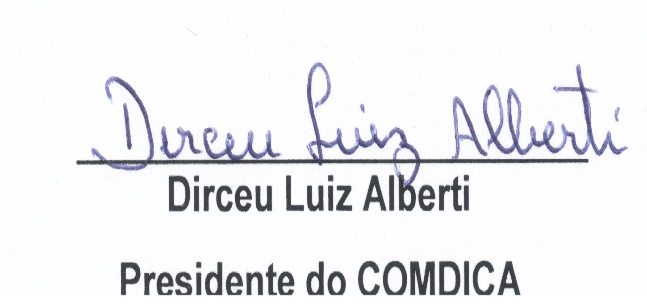 Em ordem alfabéticaEm ordem alfabéticaNOMESITUAÇÃOAdair Gonçalves da SilvaIndeferidoAna Lúcia Andres FloresDeferidaAndressa Ferreira PrestesDeferidaAndriele Sudati DutraIndeferidaAzelina Isabel Moreira da SilvaDeferidaBruna Martins ColbekDeferidaCamila Zubiarre Gomes LopesIndeferidaCarmem Mariza Espíndola AtarãoIndeferidaCarmem Silvana Poleto DornelesDeferidaCimara Lançanova DornelesIndeferidaCláudio de Freitas LopesIndeferidoDalila Flaviane Terra PintoIndeferidaDébora de OliveiraIndeferidaÉdio Ricardo Ferreira BitencourtIndeferidoGisseli de Lima Bianchini SilveiraIndeferidaHelena Elaine dos Santos GonçalvesDeferidaJaderson Costa PortelaIndeferidoJubiane Almeida BochiIndeferidaJuliano Primon BrumIndeferidoKéssia dos Santos Garcia AnibeliIndeferidaLisa Arlete Pumes GomesIndeferidaLucas Pereira FigueiraIndeferidoMari Terezinha Morais CorreaDeferidaMaria de Fátima da SilvaDeferidaMariza de Fátima Dela Pace MinuzziDeferidaRaquel Ferreira LoureiroDeferidaRozangela Silveira de LimaIndeferidaSandra Margot Rossa da CostaDeferidaSanta Margarida da Rosa DuarteIndeferidaVinicius Souza CanabarroIndeferidoViviane Fernandes DornelesIndeferida